If you have a child coming to Kindergarten next year, you MUST register him/her prior to our Kindergarten Orientation on April 24th or you will not be able to attend.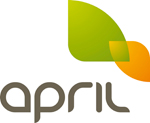 Dear Sherman Community members,Conferences, Easter and Passover are behind us, and we are looking forward to our Spring break and vacation! Hopefully the weather will improve and it will finally feel like Spring! When we return from vacation, our Spring Fair awaits us on April 25th. There will be lots of fun and prizes, good food and excitement for everyone!As mentioned above, our Kindergarten orientation will take place on Friday, April 24th at 2:00 in the APR. In order to attend your child must be registered for Kindergarten. The parents will meet with me and our school team and the children will go into classrooms with the Kindergarten teachers. Please pass the word to your friends to make an appointment at central office to register ASAP.  The district has a new food/allergy policy and effective immediately we can no longer use food for in class celebrations. More information will be forthcoming about the allergy policy and what it means for us. Stay tuned.Our BOE budget has made it through the board of selectman without a cut; in fact additional money has been added to account for increased insurance costs. The RTM begins their budget talks now. The vote will take place in early May. There is still time to voice your support of the budget. Feel free to contact your RTM member to show your support!It is bike riding time and this is a friendly reminder to have your child wear a helmet while riding!Our last round of Above and Beyond begins today. Please remember to alert your child if they are going to a program. Children do forget!Enjoy the warming temperatures, the growing flowers, and the chirping birds that alert us and announce that Spring is finally here! Have a wonderful vacation!Until next time….happy days!Warmly,Eileen